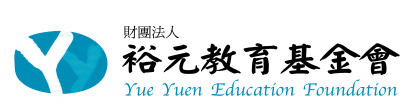 2023 裕元獎-全國中小學生書法比賽報名表(個人資料表)一、個人報名：每一位參賽者需完善填妥：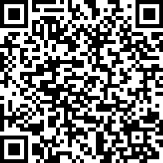 網路報名表：https://lihi3.cc/8iuYu「個人資料表」(請浮貼個人資料表於作品背面左下角，填寫前請先至網路填寫報名表)。初賽作品以掛號寄送。二、團體報名：請至活動官網下載「學校/單位/社團之團體報名表」(Excel)。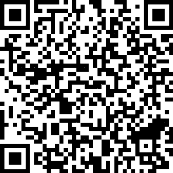 團體報名(學校/單位/社團)方式，請每一位參賽者需完善填妥：「個人資料表」(每一位參賽者浮貼個人資料表於作品背面左下角)。團體報名表填寫完成後請負責老師先將電子檔案E-mail至yyforg@pouchen.com。 E-mail主旨請填寫：2023裕元獎-全國中小學生書法比賽團體報名（加上學校/單位/社團名稱)。上述2項資料隨同初賽作品以掛號寄送（「個人資料表」及列印一份「團體報名表」）。-----------------------------------------------------------------------------------------------------------------------------------------------請詳閱下方『個資、隱私權暨智慧財產權聲明』資訊：『自您個人或與團隊報名參加裕元教育基金會(以下簡稱本基金會)活動，即表示您（或由法定代理人代理）及團隊同意：(1)遵守本基金會及/或協辦單位之各項規定並配合相關安排，(2)本基金會及/或協辦單位得依據個人資料保護相關法令及本基金會及/或協辦單位個人資料保護相關政策蒐集、使用您的個人資料，(3)無條件授權本基金會及/或協辦單位完整享有著作權法規定之權利，包含但不限於文字影音著作、肖像權等之使用、重製、公開播送、公開傳輸、改作、編輯、 散布、公開展示、發行、公開發表等權利，(4)如有任何違反或拒不配合之情事，本基金會保有取消您個人或團隊的參與資格之權利，且不負任何損害賠償及法律責任。本基金會之『個資、隱私權暨智慧財產權聲明』請至官網(https://www.yueyuen.org.tw/)詳閱，報名參加本基金會活動或繳交相關作品即視同接受本基金會前述聲明之內容。』※初賽作品收件日期：2023年8月16日(三)至9月13日(三)止(以郵戳為憑)。 請沿虛線裁切2023裕元獎-全國中小學生書法比賽 「個人資料表」報名方式：個人或團體報名，每一位參賽者需完善填妥此聯,並請沿虛線剪下及浮貼於作品背面左下角。參加組別高中組國中組  國小高年級組 國小中年級組 (以2023年9月1日後之學籍)編號(此欄由主辦單位填寫)參加組別高中組國中組  國小高年級組 國小中年級組 (以2023年9月1日後之學籍)姓名(請正楷填寫)就讀年級高中/高職/五專_____年級國中_____年級國小_____年級就讀學校(縣市+學校全名)(繳件時若無法立即確認新學期之就讀學校名稱，可於2023年9月13日以前來信yyforg@pouchen.com補充資訊)連絡電話(家長手機)E-MAIL(請務必正確)通訊地址